يعرض الجدول أدناه قائمة بإدارات الاتحاد الإفريقي للاتصالات التي تؤيد المقترحات الإفريقية المشتركة لمراجعة لوائح الاتصالات الدولية.مقدمة من الدول الأعضاء التالية:يرجى العلم - أن هذا الجدول سيحدث لاحقاً بإضافة بلدان أخرى مشاركة في التوقيع.___________المؤتمر العالمي للاتصالات الدولية
لعام 2012 (WCIT-12)
دبي، 14-3 ديسمبر 2012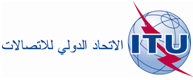 الجلسة العامةالمراجعة 2
للوثيقة 19(Add.1)-A11 ديسمبر 2012الأصل: بالإنكليزيةإدارات الاتحاد الإفريقي للاتصالاتإدارات الاتحاد الإفريقي للاتصالاتمقترحات إفريقية مشتركة بشأن أعمال المؤتمرمقترحات إفريقية مشتركة بشأن أعمال المؤتمررقم المقترحالحكمالإجراءالمصدرالمصدرالمصدرالمصدرالمصدرالمصدرالمصدرالمصدرالمصدرالمصدرالمصدرالمصدرالمصدررقم المقترحالحكمالإجراءCMEEGYGABGHAKENNGRNIGAFSTZATGOSDNUGAZWEAFCP/19/19/1التمهيدNOCXXXXXXXXXXXXXAFCP/19/19/21MODXXXXXXXXXXXXXAFCP/19/3المادة 1 (العنوان)NOCXXXXXXXXXXXXXAFCP/19/42MODNNXXXXXNXXXXXAFCP/19/53MODXXXXXXXXXXXXXAFCP/19/64NOCXXXXXXXXXXXXXAFCP/19/75MODNXXXXXXXXNXXNAFCP/19/86MODNNXXXXXNXXNXXAFCP/19/97SUPNNXXXXXXXXNXXAFCP/19/108MODNXXXXXXXXNNXXAFCP/19/119MODXXNNXXXXXNXNXAFCP/19/1210SUPNXXXNXXXXXAFCP/19/1311SUPNXXXNXXNXXAFCP/19/1412NOCXXXXXNXXXXXXXAFCP/19/15المادة 2 (العنوان)NOCXXXXXXXXNNXXXAFCP/19/1613MODXNXXNXXXXXXXXAFCP/19/1714NOCXXXXNNXNXXXXXAFCP/19/1814AADDXNXXXNXNXNXNXAFCP/19/1915SUPNNXXXNXNXXXXXAFCP/19/2015AADDXNXXXNXNXNXNNAFCP/19/2116MODNXXXXXXNXXXXXAFCP/19/2217SUPNXXXNXXXXNAFCP/19/23 إلى AFCP/19/2518، 19، 20SUPNXXXNXXXXXAFCP/19/2621MODXXXXXNXXXXXNXAFCP/19/2722MODXXXXXNXXXXXXXAFCP/19/2823SUPNXXXNXXXXXAFCP/19/2924SUPNXXXNXXXNXAFCP/19/3025MODNNXXXXXNXXXXXAFCP/19/3126MODNXXXXXXXXXXNXAFCP/19/3227SUPNXXXNXXXXXAFCP/19/3327AADDNXXXXNXXXXXNXAFCP/19/3427BADDXXXXXXXXXXXNXAFCP/19/3527CADDNXXXXNXNXNXNXAFCP/19/36المادة 3 (العنوان)NOCXXXXXXXXXXXXXAFCP/19/3728MODXXXXXXXXXXXXXAFCP/19/3829MODXXXXXXXXXXXNXAFCP/19/3930MODNXXXXXXNXXXXXAFCP/19/4031MODXXXXXXXNXNXNXAFCP/19/4131AADDNXXXXXXNXNXNXAFCP/19/4231BADDXXXXXXXNXXXNXAFCP/19/43المادة 4 (العنوان)NOCXXXNXXXXXXXXNAFCP/19/4432MODXXXXXXXXXXXXXAFCP/19/4533MODNXXXXXXXXXXXNAFCP/19/4634MODXXXXXXXXXNXXXAFCP/19/4735MODNXXXXNXXXXXNXAFCP/19/4836MODXXXXXXXXXXXXXAFCP/19/4937NOCXXXXXXXXXXXXXAFCP/19/5038NOCXXXXXXXXXXXXXAFCP/19/5138AADDNXXXXXXXXXXXXAFCP/19/52المادة 5 (العنوان)NOCXXXNXNXXXXXXXAFCP/19/5339MODXXXXXNXXXXXNXAFCP/19/5439AADDXXXXXXXXXXXXXAFCP/19/5540SUPNXXXNXXNXXAFCP/19/5641MODXXXXXXXXXXXXXAFCP/19/5741AADDNXXXXXXXXXXNXAFCP/19/58المادة 5A (العنوان)ADDXXXXXXXXXXXXAFCP/19/5941BADDXXXXXXXNXXXXXAFCP/19/6041CADDNNXXXXXNXXXNXAFCP/19/6141DADDNXXXXXXNXXXXXAFCP/19/62المادة 5B (العنوان)ADDNNXXNNXXXXXNXAFCP/19/6341EADDXXXXXXXNXXXXXAFCP/19/64المادة 6 (العنوان)MODXXXXXNXXXXXXXAFCP/19/6542.00ADDNXXXXNXXXNXXXAFCP/19/6642.01ADDNXXXXNXXXNXXXAFCP/19/6742.02ADDNXXXXNXXXNXNXAFCP/19/6842.03ADDNNXXXNXXXNXXNAFCP/19/6942.04ADDNNXXXNXNXNXNXAFCP/19/7042.05ADDNNXXXNXNXNXNNAFCP/19/7142.06ADDNXXXNXNXNXNXAFCP/19/7242NOCNNXNXNXNXNXNXAFCP/19/7343MODNNXXXXXNXXXNXAFCP/19/7444MODNNXXXXXXXXXNXAFCP/19/7545SUPNXXXXXXNXXXNNAFCP/19/7646MODNNXXXXXNXNXNXAFCP/19/7747MODXNXXXNXNXXXNXAFCP/19/78 إلى AFCP/19/8048، 49، 50SUPNXXXXXXXXXXXXAFCP/19/8151NOCNNXXXNXNXXXNXAFCP/19/8252MODXNXXXNXNXXXNXAFCP/19/8353NOCNNXXXNXNXXXNXAFCP/19/8454MODNNXXXNXNXXXNNAFCP/19/8554AADDNNXXXNXNXXXNXAFCP/19/8654BADDNNXXXNXNXXXNXAFCP/19/87المادة 7 (العنوان)NOCXXXXNXXXXXXXXAFCP/19/8855MODXXXXXXXXXXXXXAFCP/19/8956MODXXXXXXXXXXXXXAFCP/19/90المادة 8 (العنوان)NOCXXXXXXXXXXXXXAFCP/19/9157MODXXXXXXXXXXXXXAFCP/19/92المادة 8A (العنوان)ADDXXXXXXXXXNXXXAFCP/19/9357AADDXXXXXXXXXNXNXAFCP/19/9457BADDXXXXXXXXXNXNXAFCP/19/95المادة 9 (العنوان)NOCXXXXNXXXXXXXXAFCP/19/9658MODXXXXXXXXXXXXXAFCP/19/9759MODXXXXXXXXXXXXXAFCP/19/9860MODXXXXXXXNXXXXXAFCP/19/99المادة 10 (العنوان)MODNXXXXNXXXNXXXAFCP/19/10061MODXXXXXNXXXXXXXAFCP/19/101 إلى AFCP/19/10362، 63، 64SUPNXXXXNXXXXXNXAFCP/19/104وإقراراً بالواقعMODNXXXXNXXXXXXXAFCP/19/105التذييل 1 (العنوان)NOCXNXXXNXNXXXNNAFCP/19/1061/1MODXNXXXNXNXXXNNAFCP/19/1071/2MODXNXXXNXNXXXNNAFCP/19/1081/3MODXNXXXNXNXXXNNAFCP/19/1091/4MODXNXXXNXNXXXNNAFCP/19/1101/5SUPNNXNXNXNXXNNNAFCP/19/1111/6MODNNXXXNXNXXXNNAFCP/19/112 إلى AFCP/19/1141/7، 1/8، 1/9SUPNNXXXNXNXXNNNAFCP/19/1151/10MODNNXXXNXNXXNNNAFCP/19/1161/10AADDNNXXXNXNXXXNNAFCP/19/1171/11MODNNXXXNXNXXXNNAFCP/19/1181/12MODNNXXXNXNXXXNNAFCP/19/1191/12AADDXNXNXNXNXXXNNAFCP/19/1201/12BADDXNXNXNXNXXXNNAFCP/19/1211/12CADDXNXNXNXNXXXNNAFCP/19/1221/12DADDXNXNXNXNXXXNNAFCP/19/1231/13SUPXNXNXNXNXXNNNAFCP/19/1241/14SUPNNXNXNXNXXNNNAFCP/19/1251/15SUPNNXNNXXNNNAFCP/19/1261/16MODNNXNXNXNXNXNNAFCP/19/1271/17NOCXNXNXNXNXXXNNAFCP/19/1281/18NOCXNNXNXNXXXNNAFCP/19/1291/19NOCXNNXNXNXXXNNAFCP/19/1301/20NOCXNNXNXNXXXNNAFCP/19/1311/20AADDXNNXNXNXXXNNAFCP/19/132 إلى AFCP/19/1341/21 إلى  1/23SUPXNNXNXNXXXNNAFCP/19/135 إلى AFCP/19/1481/24 إلى  1/37SUPNNNXNXNXXXNNAFCP/19/149التذييل 2 (العنوان)NOCXXNXNXXXXXNNAFCP/19/1502/1NOCXXNXNXXXXXNNAFCP/19/1512/2MODXNNXNXNXNXNNAFCP/19/1522/3NOCXXNXNXXXXXNNAFCP/19/1532/4NOCXXNXNXXXXXNNAFCP/19/1542/5NOCXXNXNXXXXXNNAFCP/19/1552/6MODXXNXNXXXXXNNAFCP/19/1562/7NOCXXNXNXXXXXNNAFCP/19/1572/8MODXXNXNXXXXXNNAFCP/19/1582/9MODXNNXNXNXXXNNAFCP/19/1592/10MODXXNXNXXXXXNNAFCP/19/1602/11NOCNXNXNXXXXXNNAFCP/19/1612/12MODNXNXNXXXXNNNAFCP/19/1622/13MODNXNXNXXXXNNNAFCP/19/1632/14NOCNXNXNXXXXNNNAFCP/19/1642/15MODNXNXNXXXXNNNAFCP/19/1652/16MODNXNXNXXXXXNNAFCP/19/1662/17NOCNXNXNXXXXXNNAFCP/19/1672/18NOCNXNXNXXXXNNNAFCP/19/168التذييل 3 (العنوان)NOCNNNXNXNXXXNNAFCP/19/1693/1NOCNNNNXXXNNAFCP/19/1703/2MODNNNXNXNXXXNNAFCP/19/1713/3MODNNNXNXNXXXNNAFCP/19/1723/4MODNNNXNXNXXXNNAFCP/19/1733/5MODNNNXNXNXXNNN